Зарегистрировано в Минюсте России 21 марта 2013 г. N 27809МИНИСТЕРСТВО ЗДРАВООХРАНЕНИЯ РОССИЙСКОЙ ФЕДЕРАЦИИПРИКАЗот 24 декабря 2012 г. N 1499нОБ УТВЕРЖДЕНИИ СТАНДАРТАПЕРВИЧНОЙ МЕДИКО-САНИТАРНОЙ ПОМОЩИ ДЕТЯМ ПРИ БОЛЕЗНИВИЛЛЕБРАНДА, КРОВОТЕЧЕНИИ ИЛИ КРОВОИЗЛИЯНИИЛЮБОЙ ЛОКАЛИЗАЦИИВ соответствии со статьей 37 Федерального закона от 21 ноября 2011 г. N 323-ФЗ "Об основах охраны здоровья граждан в Российской Федерации" (Собрание законодательства Российской Федерации, 2011, N 48, ст. 6724; 2012, N 26, ст. 3442, 3446) приказываю:Утвердить стандарт первичной медико-санитарной помощи детям при болезни Виллебранда, кровотечении или кровоизлиянии любой локализации согласно приложению.МинистрВ.И.СКВОРЦОВАПриложениек приказу Министерства здравоохраненияРоссийской Федерацииот 24 декабря 2012 г. N 1499нСТАНДАРТПЕРВИЧНОЙ МЕДИКО-САНИТАРНОЙ ПОМОЩИ ДЕТЯМ ПРИ БОЛЕЗНИВИЛЛЕБРАНДА, КРОВОТЕЧЕНИИ ИЛИ КРОВОИЗЛИЯНИИЛЮБОЙ ЛОКАЛИЗАЦИИКатегория возрастная: детиПол: любойФаза: кровотечение или кровоизлияние любой локализацииСтадия: любаяОсложнения: вне зависимости от осложненийВид медицинской помощи: первичная медико-санитарная помощьУсловия оказания медицинской помощи: амбулаторноФорма оказания медицинской помощи: экстреннаяСредние сроки лечения (количество дней): 7Код по МКБ X <*>Нозологические единицыD68.0 Болезнь Виллебранда1. Медицинские мероприятия для диагностики заболевания, состояния--------------------------------<1> Вероятность предоставления медицинских услуг или назначения лекарственных препаратов для медицинского применения (медицинских изделий), включенных в стандарт медицинской помощи, которая может принимать значения от 0 до 1, где 1 означает, что данное мероприятие проводится 100% пациентов, соответствующих данной модели, а цифры менее 1 - указанному в стандарте медицинской помощи проценту пациентов, имеющих соответствующие медицинские показания.2. Медицинские услуги для лечения заболевания, состояния и контроля за лечением3. Перечень лекарственных препаратов для медицинского применения, зарегистрированных на территории Российской Федерации, с указанием средних суточных и курсовых доз--------------------------------<*> Международная статистическая классификация болезней и проблем, связанных со здоровьем, X пересмотра.<**> Международное непатентованное или химическое наименование лекарственного препарата, а в случаях их отсутствия - торговое наименование лекарственного препарата.<***> Средняя суточная доза.<****> Средняя курсовая доза.Примечания:1. Лекарственные препараты для медицинского применения, зарегистрированные на территории Российской Федерации, назначаются в соответствии с инструкцией по применению лекарственного препарата для медицинского применения и фармакотерапевтической группой по анатомо-терапевтическо-химической классификации, рекомендованной Всемирной организацией здравоохранения, а также с учетом способа введения и применения лекарственного препарата. При назначении лекарственных препаратов для медицинского применения детям доза определяется с учетом массы тела, возраста в соответствии с инструкцией по применению лекарственного препарата для медицинского применения.2. Назначение и применение лекарственных препаратов для медицинского применения, медицинских изделий и специализированных продуктов лечебного питания, не входящих в стандарт медицинской помощи, допускаются в случае наличия медицинских показаний (индивидуальной непереносимости, по жизненным показаниям) по решению врачебной комиссии (часть 5 статьи 37 Федерального закона от 21.11.2011 N 323-ФЗ "Об основах охраны здоровья граждан в Российской Федерации" (Собрание законодательства Российской Федерации, 28.11.2011, N 48, ст. 6724; 25.06.2012, N 26, ст. 3442)).3. Граждане, имеющие в соответствии с Федеральным законом от 17.07.1999 N 178-ФЗ "О государственной социальной помощи" (Собрание законодательства Российской Федерации, 1999, N 29, ст. 3699; 2004, N 35, ст. 3607; 2006, N 48, ст. 4945; 2007, N 43, ст. 5084; 2008, N 9, ст. 817; 2008, N 29, ст. 3410; N 52, ст. 6224; 2009, N 18, ст. 2152; N 30, ст. 3739; N 52, ст. 6417; 2010, N 50, ст. 6603; 2011, N 27, ст. 3880; 2012, N 31, ст. 4322) право на получение государственной социальной помощи в виде набора социальных услуг, при оказании медицинской помощи в амбулаторных условиях обеспечиваются лекарственными препаратами для медицинского применения, включенными в Перечень лекарственных препаратов, в том числе перечень лекарственных препаратов, назначаемых по решению врачебной комиссии лечебно-профилактических учреждений, обеспечение которыми осуществляется в соответствии со стандартами медицинской помощи по рецептам врача (фельдшера) при оказании государственной социальной помощи в виде набора социальных услуг, утвержденный приказом Министерства здравоохранения и социального развития Российской Федерации от 18.09.2006 N 665 (зарегистрирован Министерством юстиции Российской Федерации 27.09.2006, регистрационный N 8322), с изменениями, внесенными приказами Министерства здравоохранения и социального развития Российской Федерации от 19.10.2007 N 651 (зарегистрирован Министерством юстиции Российской Федерации 19.10.2007, регистрационный N 10367), от 27.08.2008 N 451н (зарегистрирован Министерством юстиции Российской Федерации 10.09.2008, регистрационный N 12254), от 01.12.2008 N 690н (зарегистрирован Министерством юстиции Российской Федерации 22.12.2008, регистрационный N 12917), от 23.12.2008 N 760н (зарегистрирован Министерством юстиции Российской Федерации 28.01.2009, регистрационный N 13195) и от 10.11.2011 N 1340н (зарегистрирован Министерством юстиции Российской Федерации 23.11.2011, регистрационный N 22368).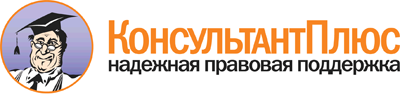  Приказ Минздрава России от 24.12.2012 N 1499н
"Об утверждении стандарта первичной медико-санитарной помощи детям при болезни Виллебранда, кровотечении или кровоизлиянии любой локализации"
(Зарегистрировано в Минюсте России 21.03.2013 N 27809) Документ предоставлен КонсультантПлюс

www.consultant.ru 

Дата сохранения: 20.07.2017 
 Прием (осмотр, консультация) врача-специалиста                           Прием (осмотр, консультация) врача-специалиста                           Прием (осмотр, консультация) врача-специалиста                           Прием (осмотр, консультация) врача-специалиста                               Код     медицинской    услуги        Наименование       медицинской услуги       Усредненный        показатель частоты    предоставления <1> Усредненный    показатель    кратности     применения  B01.001.001 Прием (осмотр,        консультация) врача-  акушера-гинеколога    первичный             0,1                   1             B01.005.001 Прием (осмотр,        консультация) врача-  гематолога первичный  1                     1             B01.010.001 Прием (осмотр,        консультация) врача-  детского хирурга      первичный             0,2                   1             B01.020.001 Прием (осмотр,        консультация) врача полечебной физкультуре  0,05                  1             B01.028.001 Прием (осмотр,        консультация) врача-  оториноларинголога    первичный             0,3                   1             B01.031.001 Прием (осмотр,        консультация) врача-  педиатра первичный    0,2                   1             B01.050.001 Прием (осмотр,        консультация) врача - травматолога-ортопеда первичный             0,1                   1             B01.067.001 Прием (осмотр,        консультация) врача-  стоматолога-хирурга   первичный             0,1                   1             B01.068.001 Прием (осмотр,        консультация) врача-  челюстно-лицевого     хирурга первичный     0,05                  1             Лабораторные методы исследования                                         Лабораторные методы исследования                                         Лабораторные методы исследования                                         Лабораторные методы исследования                                             Код     медицинской    услуги    Наименование медицинской            услуги              Усредненный      показатель         частоты      предоставления   Усредненный    показатель    кратности     применения  A09.05.007  Исследование уровня железа сыворотки крови            0,3              1             A09.05.050  Исследование уровня        фибриногена в крови        0,1              1             A09.05.076  Исследование уровня        ферритина в крови          0,3              1             A09.05.188  Определение активности     фактора VIII в сыворотке   крови                      0,1              1             A12.05.005  Определение основных групп крови (A, B, 0)            0,05             1             A12.05.006  Определение резус-         принадлежности             0,05             1             A12.05.007  Определение подгруппы и    других групп крови         меньшего значения A-1, A-2,D, Cc, E, Kell, Duffy      0,05             1             A12.05.011  Исследование               железосвязывающей          способности сыворотки      0,3              1             A12.05.015  Исследование времени       кровотечения               0,05             1             A12.05.016  Исследование свойств       сгустка крови              0,05             1             A12.05.017  Исследование агрегации     тромбоцитов                0,1              1             A12.05.027  Определение                протромбинового            (тромбопластинового)       времени в крови или в      плазме                     0,1              1             A12.05.028  Определение тромбинового   времени в крови            0,1              1             A12.05.035  Исследование активности и  свойств фактора            Виллебранда в крови        0,1              1             A12.05.039  Определение времени        свертывания плазмы крови,  активированного каолином и (или) кефалином            0,1              1             A12.05.049  Определение активности     ингибиторов к фактору VIII в плазме крови             0,05             1             A12.05.054  Исследование адгезии       тромбоцитов                0,1              1             B03.016.003 Общий (клинический) анализ крови развернутый          0,5              1             B03.016.004 Анализ крови биохимический общетерапевтический        0,3              1             B03.016.006 Анализ мочи общий          0,1              1             Инструментальные методы исследования                                     Инструментальные методы исследования                                     Инструментальные методы исследования                                     Инструментальные методы исследования                                           Код        медицинской      услуги          Наименование        медицинской услуги      Усредненный      показатель         частоты      предоставления    Усредненный    показатель      кратности     применения   A04.16.001     Ультразвуковое         исследование органов   брюшной полости        (комплексное)          0,2              1              A04.20.001     Ультразвуковое         исследование матки и   придатков              трансабдоминальное     0,1              1              A06.04.003     Рентгенография         локтевого сустава      0,03             1              A06.04.005     Рентгенография         коленного сустава      0,05             1              A06.04.012     Рентгенография         голеностопного сустава 0,05             1              A06.04.017.001 Спиральная компьютернаятомография сустава     0,05             1              Прием (осмотр, консультация) и наблюдение врача-специалиста              Прием (осмотр, консультация) и наблюдение врача-специалиста              Прием (осмотр, консультация) и наблюдение врача-специалиста              Прием (осмотр, консультация) и наблюдение врача-специалиста                   Код      медицинской    услуги    Наименование медицинской         услуги            Усредненный        показатель         частоты        предоставления    Усредненный    показатель      кратности     применения   B01.001.002  Прием (осмотр,          консультация) врача-    акушера-гинеколога      повторный               0,1               3              B01.005.002  Прием (осмотр,          консультация) врача-    гематолога повторный    1                 4              B01.010.002  Прием (осмотр,          консультация) врача-    детского хирурга        повторный               0,2               1              B01.028.002  Прием (осмотр,          консультация) врача-    оториноларинголога      повторный               0,3               2              B01.031.002  Прием (осмотр,          консультация) врача-    педиатра повторный      0,1               1              B01.050.002  Прием (осмотр,          консультация) врача -   травматолога-ортопеда   повторный               0,1               2              B01.054.001  Осмотр (консультация)   врача-физиотерапевта    0,2               2              Наблюдение и уход за пациентом медицинскими работниками со средним       (начальным) профессиональным образованием                                Наблюдение и уход за пациентом медицинскими работниками со средним       (начальным) профессиональным образованием                                Наблюдение и уход за пациентом медицинскими работниками со средним       (начальным) профессиональным образованием                                Наблюдение и уход за пациентом медицинскими работниками со средним       (начальным) профессиональным образованием                                     Код      медицинской    услуги        Наименование      медицинской услуги      Усредненный    показатель частоты   предоставления      Усредненный      показатель        кратности       применения    A11.12.002   Катетеризация        кубитальной и других периферических вен   1                  1                A11.12.003   Внутривенное         введение             лекарственных        препаратов           1                  5                A14.12.001   Уход за сосудистым   катетером            0,01               5                A24.01.002   Наложение компресса  на кожу              1                  5                Лабораторные методы исследования                                         Лабораторные методы исследования                                         Лабораторные методы исследования                                         Лабораторные методы исследования                                             Код     медицинской    услуги    Наименование медицинской            услуги              Усредненный      показатель         частоты      предоставления   Усредненный    показатель    кратности     применения  A09.05.007  Исследование уровня железа сыворотки крови            0,1              1             A09.05.050  Исследование уровня        фибриногена в крови        0,05             1             A09.05.076  Исследование уровня        ферритина в крови          0,1              1             A09.05.188  Определение активности     фактора VIII в сыворотке   крови                      0,05             1             A12.05.011  Исследование               железосвязывающей          способности сыворотки      0,1              1             A12.05.015  Исследование времени       кровотечения               0,05             1             A12.05.016  Исследование свойств       сгустка крови              0,05             3             A12.05.017  Исследование агрегации     тромбоцитов                0,05             3             A12.05.027  Определение                протромбинового            (тромбопластинового)       времени в крови или в      плазме                     0,05             1             A12.05.028  Определение тромбинового   времени в крови            0,05             1             A12.05.035  Исследование активности и  свойств фактора            Виллебранда в крови        0,05             1             A12.05.039  Определение времени        свертывания плазмы крови,  активированного каолином и (или) кефалином            0,05             1             A12.05.054  Исследование адгезии       тромбоцитов                0,05             2             B03.016.003 Общий (клинический) анализ крови развернутый          0,2              2             B03.016.004 Анализ крови биохимический общетерапевтический        0,05             1             B03.016.006 Анализ мочи общий          0,05             1             Инструментальные методы исследования                                     Инструментальные методы исследования                                     Инструментальные методы исследования                                     Инструментальные методы исследования                                           Код        медицинской      услуги          Наименование        медицинской услуги      Усредненный      показатель         частоты      предоставления    Усредненный    показатель      кратности     применения   A04.16.001     Ультразвуковое         исследование органов   брюшной полости        (комплексное)          0,01             1              A04.20.001     Ультразвуковое         исследование матки и   придатков              трансабдоминальное     0,1              1              A04.28.002     Ультразвуковое         исследование           мочевыводящих путей    0,05             1              A06.03.002.003 Спиральная компьютернаятомография головы      0,05             1              A06.03.005     Рентгенография всего   черепа, в одной или    более проекциях        0,01             1              A06.03.028     Рентгенография плечевойкости                  0,01             1              A06.03.029     Рентгенография локтевойкости и лучевой кости  0,01             1              A06.03.032     Рентгенография кисти   руки                   0,01             1              A06.03.036.001 Компьютерная томографиянижней конечности      0,01             1              A06.03.043     Рентгенография         бедренной кости        0,01             1              A06.03.046     Рентгенография большой берцовой и малой       берцовой костей        0,01             1              A06.03.053     Рентгенография стопы в двух проекциях         0,01             1              A06.04.003     Рентгенография         локтевого сустава      0,01             1              A06.04.004     Рентгенография         лучезапястного сустава 0,01             1              A06.04.005     Рентгенография         коленного сустава      0,01             1              A06.04.010     Рентгенография         плечевого сустава      0,01             1              A06.04.011     Рентгенография         бедренного сустава     0,01             1              A06.04.012     Рентгенография         голеностопного сустава 0,01             1              A06.04.017.001 Спиральная компьютернаятомография сустава     0,01             1              Хирургические, эндоскопические, эндоваскулярные и другие методы лечения, требующие анестезиологического и/или реаниматологического сопровождения  Хирургические, эндоскопические, эндоваскулярные и другие методы лечения, требующие анестезиологического и/или реаниматологического сопровождения  Хирургические, эндоскопические, эндоваскулярные и другие методы лечения, требующие анестезиологического и/или реаниматологического сопровождения  Хирургические, эндоскопические, эндоваскулярные и другие методы лечения, требующие анестезиологического и/или реаниматологического сопровождения       Код      медицинской    услуги        Наименование      медицинской услуги      Усредненный    показатель частоты   предоставления      Усредненный      показатель        кратности       применения    A11.04.004   Внутрисуставное      введение             лекарственных        препаратов           0,01               1                Немедикаментозные методы профилактики, лечения и медицинской реабилитацииНемедикаментозные методы профилактики, лечения и медицинской реабилитацииНемедикаментозные методы профилактики, лечения и медицинской реабилитацииНемедикаментозные методы профилактики, лечения и медицинской реабилитацииКод медицинской    услуги          Наименование       медицинской услуги     Усредненный        показатель         частоты        предоставления    Усредненный    показатель      кратности     применения   A16.04.002     Терапевтическая       аспирация содержимого сустава               0,01              1              A17.03.006     Воздействие токами    ультравысокой частоты при костной патологии 0,02              4              A17.03.007     Воздействие магнитнымиполями при костной    патологии             0,02              4              A17.30.017     Воздействие           электрическим полем   ультравысокой частоты (ЭП УВЧ)              0,02              4              A17.30.018     Воздействие           электромагнитным      излучением            дециметрового         диапазона (ДМВ)       0,02              4              A17.30.019.001 Воздействие магнитнымиполями при            заболеваниях мышц     0,02              4              A17.30.024.001 Электрофорез          диадинамическими      токами (ДДТ-форез)    0,02              4              A19.04.001     Лечебная физкультура  при заболеваниях и    травмах суставов      0,1               4              A22.04.002     Воздействие           ультразвуком при      заболеваниях суставов 0,02              4              A22.04.002.001 Ультрафонофорез       лекарственный при     заболеваниях суставов 0,02              4               Код    Анатомо-    терапевтическо-  химическая    классификация  Наименование  лекарственного препарата <**> Усредненный    показатель     частоты    предоставления Единицы измерения ССД <***> СКД  <****>B02AAАминокислоты   0,2           Аминокапроноваякислота        мг       5000 35000 Транексамовая  кислота        мг       1000 7000  B02BDФакторы        свертывания    крови          0,95          Фактор         свертывания    крови VIII +   Фактор         Виллебранда    МЕ       1000 7000  B02BXДругие         системные      гемостатики    0,3           Этамзилат      мг       750  5250  B03AAПероральные    препараты      двухвалентного железа         0,2           Железа сульфат мг       100  700   B03ABПероральные    препараты      трехвалентного железа         0,2           Железа [III]   гидроксид      полимальтозат  мг       100  700   B03ACПарентеральные препараты      трехвалентного железа         0,1           Железа [III]   гидроксида     сахарозный     комплекс       мг       100  1000  G03AAГестагены и    эстрогены,     фиксированные  комбинации     0,05          Дезогестрел +  ЭтинилэстрадиолТер.     Доз.     1    7     G03FAГестагены и    эстрогены,     фиксированные  комбинации     0,07          Диеногест +    ЭтинилэстрадиолТер.     Доз.     1    7     H01BAВазопрессин и  его аналоги    0,05          Десмопрессин   мкг      9    18    